ESTADO DO RIO GRANDE DO SUL TRIBUNAL DE CONTAS DO ESTADO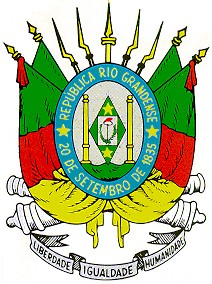 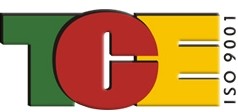 SIAPC - Sistema de Informações para Auditoria e Prestação de ContasPrograma Autenticador de Dados - PAD Versão: 23.0.0.8Relatório de Validação e Encaminhamento - RVE18/07/2023 - 14:06:20CM DE CANGUÇU	ORGÃO Nº: 44401	CNPJ: 90320847000146	01/01/2023 a 30/06/2023Neste RVE estão incluídos:	Sim	Não Modelos da LRF do Legislativo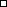 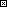 CNPJ: 90320847000146Período: 01/01/2023 a 30/06/2023 Câmara: CM DE CANGUÇULogradouro: Rua General Osório	nr: 979	compl:	Telefone: (53) 3252-2210HomePage: www.camaracangucu.com.br	E-Mail: coordenadoria@cangucu.rs.leg.br Presidente da Câmara Municipal: LUCIANO ZANETTI BERTINETTIContabilista: TATIANE PEREIRA BOHM DO ESPIRITO SANTO	Número do CRC: 95310/0-8    Não Possui Prestadora de Serviços de Informática Nome: GOVBR TECNOLOGIA LTDACNPJ: 04311157000199	Telefone: (51)21182277Responsável: Rafael Mario Sebben	E-Mail: comercial@govbr.com.br    Contábil      Financeiro    Patrimonial Pessoal    Orçamentário Tributário    Folha de Pagamento      Outros    NenhumESTADO DO RIO GRANDE DO SUL TRIBUNAL DE CONTAS DO ESTADOSIAPC - Sistema de Informações para Auditoria e Prestação de ContasPrograma Autenticador de Dados - PAD Versão: 23.0.0.8Relatório de Validação e Encaminhamento - RVE18/07/2023 - 14:06:20CM DE CANGUÇU	ORGÃO Nº: 44401	CNPJ: 90320847000146	01/01/2023 a 30/06/2023DESPESAS NO EXERCÍCIO ATUAL	VALORPODER LEGISLATIVOESTADO DO RIO GRANDE DO SUL TRIBUNAL DE CONTAS DO ESTADOSIAPC - Sistema de Informações para Auditoria e Prestação de ContasPrograma Autenticador de Dados - PAD Versão: 23.0.0.8Relatório de Validação e Encaminhamento - RVE18/07/2023 - 14:06:20CM DE CANGUÇU	ORGÃO Nº: 44401	CNPJ: 90320847000146	01/01/2023 a 30/06/2023ESTADO DO RIO GRANDE DO SUL TRIBUNAL DE CONTAS DO ESTADOSIAPC - Sistema de Informações para Auditoria e Prestação de ContasPrograma Autenticador de Dados - PAD Versão: 23.0.0.8Relatório de Validação e Encaminhamento - RVE18/07/2023 - 14:06:20Número de Habitantes: 48922Número da Lei que Fixou o Subsídio: 4394 Número de Vereadores: 15Fonte: IBGEDESPESA CORRENTE LIQUIDADA - Exercício Anterior - 01/07/2022 a 31/12/2022ESTADO DO RIO GRANDE DO SUL TRIBUNAL DE CONTAS DO ESTADOSIAPC - Sistema de Informações para Auditoria e Prestação de ContasPrograma Autenticador de Dados - PAD Versão: 23.0.0.8Relatório de Validação e Encaminhamento - RVE18/07/2023 - 14:06:20CM DE CANGUÇU	ORGÃO Nº: 44401	CNPJ: 90320847000146	01/01/2023 a 30/06/2023CANCELAMENTO DE RESTOS A PAGAR NÃO PROCESSADOS DO EXERCÍCIO ANTERIOR - Exercício Atual - 01/01/2023 a 30/06/2023Cód. Conta	Descrição	Valor Digitado300000000000000	DESPESAS CORRENTES	0,00DESPESA CORRENTE LIQUIDADA - Exercício Atual - 01/01/2023 a 30/06/2023DESPESA CORRENTE TOTAL	5.625.165,82Observação: Posteriormente, conforme demanda pela Declaração prevista no Art. 167-A, § 6 º da CF, a Equipe de Auditoria consolidará os dados da Prefeitura Municipal, demais entidades da Adm. Indireta e Câmara Municipal para a apuração da relação.ESTADO DO RIO GRANDE DO SUL TRIBUNAL DE CONTAS DO ESTADOSIAPC - Sistema de Informações para Auditoria e Prestação de ContasPrograma Autenticador de Dados - PAD Versão: 23.0.0.8Relatório de Validação e Encaminhamento - RVE18/07/2023 - 14:06:20CM DE CANGUÇU	ORGÃO Nº: 44401	CNPJ: 90320847000146	01/01/2023 a 30/06/2023ESTADO DO RIO GRANDE DO SUL TRIBUNAL DE CONTAS DO ESTADOSIAPC - Sistema de Informações para Auditoria e Prestação de ContasPrograma Autenticador de Dados - PAD Versão: 23.0.0.8Relatório de Validação e Encaminhamento - RVE18/07/2023 - 14:06:20CM DE CANGUÇU	ORGÃO Nº: 44401	CNPJ: 90320847000146	01/01/2023 a 30/06/2023ESTADO DO RIO GRANDE DO SUL TRIBUNAL DE CONTAS DO ESTADOSIAPC - Sistema de Informações para Auditoria e Prestação de ContasPrograma Autenticador de Dados - PAD Versão: 23.0.0.8Relatório de Validação e Encaminhamento - RVE18/07/2023 - 14:06:20CM DE CANGUÇU	ORGÃO Nº: 44401	CNPJ: 90320847000146	01/01/2023 a 30/06/2023ESTADO DO RIO GRANDE DO SUL TRIBUNAL DE CONTAS DO ESTADOSIAPC - Sistema de Informações para Auditoria e Prestação de ContasPrograma Autenticador de Dados - PAD Versão: 23.0.0.8Relatório de Validação e Encaminhamento - RVE18/07/2023 - 14:06:20CM DE CANGUÇU	ORGÃO Nº: 44401	CNPJ: 90320847000146	01/01/2023 a 30/06/2023Nome do Arquivo	Cód. de Erro	Linha   Campo    Status	DescriçãoTCE_4111.TXT	4111_40	0	0	AVISO	Conta + Órgão + Unidade Orçamentária + Superávit Financeiro + Fonte de Recurso + Código deAcompanhamento da Execução Orçamentária ? CO? 000008211499000000000101 08690000 com movimentação no BAL_VER.TXT não possui registros no TCE_4111.TXTData	Endereço Eletrônico01/01/2023	https://camaracangucu.rs.gov.brNão foram inseridas observações.Não ocorreu assunção direta de compromisso, confissão de dívida ou operação assemelhada com fornecedores de bens, mercadorias ou serviços, mediante emissão, aceite ou aval de títulos de crédito, no exercício de 2022.Não ocorreu assunção direta de compromisso, confissão de dívida ou operação assemelhada com fornecedores de bens, mercadorias ou serviços, mediante emissão, aceite ou aval de títulos de crédito, no exercício de 2023.Não ocorreu assunção de obrigação, sem autorização orçamentária, com fornecedores para pagamento a posteriori de bens e serviços, no exercício de 2022. Não ocorreu assunção de obrigação, sem autorização orçamentária, com fornecedores para pagamento a posteriori de bens e serviços, no exercício de 2023.Poder LegislativoIdentificação do(a) Administrador Nome: Luciano Zanetti Bertinetti CPF: 101203004Cargo/Função: Vereador/PresidenteMandato - Início e Término: 01/01/2023 a 31/12/2023Não houve substituições formais no período.Qualquer divergência verificada neste relatório ou observação que a Entidade julgar relevante deverão ser informadas neste item. Saliento que houve um erro na numeração dos empenhos, ficando uma lacuna entre o empenho 523 e o empenho 3319.ESTADO DO RIO GRANDE DO SUL TRIBUNAL DE CONTAS DO ESTADOSIAPC - Sistema de Informações para Auditoria e Prestação de ContasPrograma Autenticador de Dados - PAD Versão: 23.0.0.8Relatório de Validação e Encaminhamento - RVE18/07/2023 - 14:06:20CM DE CANGUÇU	ORGÃO Nº: 44401	CNPJ: 90320847000146	01/01/2023 a 30/06/2023CERTIFICAMOS, com base nos registros constantes na Entidade, a consistência das informações apresentadas neste relatório com as enviadas ao TCE.CANGUÇU, 18 de Julho de 2023TATIANE PEREIRA BOHM DO ESPIRITO SANTOContabilistaLUCIANO ZANETTI BERTINETTIPresidente da Câmara Municipal2. Informações Contábeis2.2 Contas de Despesa2.2.1 Resumo do Balancete da DespesaDISCRIMINAÇÃOVALORDotação Inicial9.952.666,92Atualização Monetária0,00Créditos Suplementares345.000,00Créditos Especiais0,00Créditos Extraordinários0,00Redução de Dotações508.000,00Transferências0,00Transposições0,00Remanejamentos0,00DOTAÇÃO COM ALTERAÇÕES9.789.666,92Empenhado3.620.232,703.620.232,70Liquidado3.003.432,993.003.432,99Pago2.998.718,982.998.718,98SALDO A LIQUIDAR616.799,71616.799,71SALDO A PAGAR4.714,014.714,01DESPESAS EM EXERCÍCIOS ANTERIORESVALORVALOREmpenhado1.656,921.656,92Liquidado1.260,921.260,92Pago1.260,921.260,92SALDO A LIQUIDAR = EMPENHADO (-) LIQUIDADO396,00396,00SALDO A PAGAR = LIQUIDADO (-) PAGO0,000,002.2.2 Recursos para Abertura de Créditos AdicionaisORIGEM DO RECURSOSuplementações Orçamentárias na mesma entidade345.000,00Reduções Orçamentárias na mesma entidade345.000,00Reduções Orçamentárias entre entidades163.000,002.3.1 Resumo por GruposSaldo InicialSaldo FinalATIVO CIRCULANTE20.049,73D1.833.942,99DATIVO NAO CIRCULANTE2.250.350,42D2.353.287,33DPASSIVO CIRCULANTE278.606,32C434.959,63CPASSIVO NAO-CIRCULANTE0,000,00PATRIMONIO LIQUIDO1.991.793,83C1.991.793,83CPESSOAL E ENCARGOS0,002.262.612,63DBENEFICIOS PREVIDENCIARIOS E ASSISTENCIAIS0,00147.186,22DUSO DE BENS, SERVICOS E CONSUMO DE CAPITAL FIXO0,00642.591,86DVARIACOES PATRIMONIAIS DIMINUTIVAS FINANCEIRAS0,000,00TRANSFERENCIAS E DELEGACOES CONCEDIDAS0,000,00DESVALORIZACAO E PERDA DE ATIVOS E INCORPORACAO DE PASSIVOS0,009.577,71DTRIBUTARIAS0,00309,04DCUSTO DAS MERCADORIAS VENDIDAS, DOS PRODUTOS VENDIDOS E DOS SERVICOS PRESTADOS0,000,00OUTRAS VARIACOES PATRIMONIAIS DIMINUTIVAS0,0038.864,70DIMPOSTOS, TAXAS E CONTRIBUICOES DE MELHORIA0,000,00CONTRIBUICOES0,000,00EXPLORACAO E VENDA DE BENS, SERVICOS E DIREITOS0,000,00VARIACOES PATRIMONIAIS AUMENTATIVAS FINANCEIRAS0,000,00TRANSFERENCIAS E DELEGACOES RECEBIDAS0,004.813.333,46CSaldo InicialSaldo FinalVALORIZACAO E GANHOS COM ATIVOS E DESINCORPORACAO DE PASSIVOS0,000,00OUTRAS VARIACOES PATRIMONIAIS AUMENTATIVAS0,0048.285,56CPLANEJAMENTO APROVADO0,000,00ORCAMENTO APROVADO0,0013.409.899,62DINSCRICAO DE RESTOS A PAGAR1.321,26D1.321,26DEXECUCAO DO PLANEJAMENTO0,000,00EXECUCAO DO ORCAMENTO0,0013.409.899,62CEXECUCAO DE RESTOS A PAGAR1.321,26C1.321,26CATOS POTENCIAIS654.706,86D831.110,66DADMINISTRACAO FINANCEIRA1.321,26D25.661.538,81DDIVIDA ATIVA0,000,00RISCOS FISCAIS0,000,00CONSORCIOS PUBLICOS0,000,00CONTROLES FISCAIS0,000,00CUSTOS0,000,00OUTROS CONTROLES0,000,00EXECUCAO DOS ATOS POTENCIAIS654.706,86C831.110,66CEXECUCAO DA ADMINISTRACAO FINANCEIRA1.321,26C25.661.538,81CEXECUCAO DA DIVIDA ATIVA0,000,00EXECUCAO DOS RISCOS FISCAIS0,000,00EXECUCAO DOS CONSORCIOS PUBLICOS0,000,00CONTROLES FISCAIS0,000,00APURACAO DE CUSTOS0,000,00OUTROS CONTROLES0,000,002.3.3 Disponibilidade FinanceiraPODER LEGISLATIVOSaldo InicialSaldo FinalCaixa0,000,00Bancos Conta Movimento1.321,26D2.517,76DBancos Conta Aplicação0,001.812.606,76DOutros0,000,00TOTAL PODER LEGISLATIVO1.321,26D1.815.124,52DOUTROSSaldo InicialSaldo FinalCaixa0,000,00Bancos Conta Movimento0,000,00Bancos Conta Aplicação0,000,00Outros0,000,00TOTAL OUTROS0,000,00TOTAL1.321,26D1.815.124,52D2.5 Valores do Exercício AnteriorCONTAS DE DESPESA	EmpenhadoLiquidadoPago1º Bimestre	1.134.520,34787.735,38787.578,382º Bimestre	810.111,41781.587,99781.700,303º Bimestre	1.012.367,90923.527,88890.126,44CM DE CANGUÇUORGÃO Nº: 44401CNPJ: 9032084700014601/01/2023 a 30/06/2023CONTAS DE DESPESAEmpenhadoLiquidadoPago4º Bimestre830.637,01853.584,95887.031,085º Bimestre789.530,93836.707,63833.645,566º Bimestre788.751,491.181.453,991.184.516,062.7 Arquivo Livro Diário Geral (TCE_4111)2.7.1 Arquivo Livro Diário GeralSOMA TOTAL DOS VALORESSOMA TOTAL DOS VALORESEspecificaçõesDÉBITOCRÉDITODisponibilidades - CTA_DISP.TXT15.267.735,9613.453.932,70Demais Contas96.194.250,6198.008.053,87Totais111.461.986,57111.461.986,57Número Total dos Registros que compõem o arquivo (Campo Finalizador)Número Total dos Registros que compõem o arquivo (Campo Finalizador)20.421MésSubsídio Dep. Estadual RSSubsídio MáximoVereadorSubsídio Fixado paraSubsídio Fixado - VereadorExcesso ao SubsídioJaneiro(A)25.322,25(B) 30,00% sobre (A)7.596,68Presidente (C)8.033,76/ 13º subsídio (D)6.576,08Máximo (E) [C > B]437,08Fevereiro29.469,998.841,008.033,766.576,080,00Março29.469,998.841,008.033,006.576,080,00Abril31.238,199.371,468.033,006.576,080,00Maio31.238,199.371,468.033,006.576,080,00Junho31.238,199.371,468.033,006.576,080,0013o. Subsídio31.238,199.371,460,000,000,00Cód. ContaDescriçãoValor ContábilAdição/ExclusãoValor Ajustado300000000000000DESPESAS CORRENTES2.763.211,570,002.763.211,57RESTOS A PAGAR NÃO PROCESSADOS - Exercício Anterior - Inscrição em Dezembro/2022RESTOS A PAGAR NÃO PROCESSADOS - Exercício Anterior - Inscrição em Dezembro/2022RESTOS A PAGAR NÃO PROCESSADOS - Exercício Anterior - Inscrição em Dezembro/2022RESTOS A PAGAR NÃO PROCESSADOS - Exercício Anterior - Inscrição em Dezembro/2022RESTOS A PAGAR NÃO PROCESSADOS - Exercício Anterior - Inscrição em Dezembro/2022Cód. ContaDescriçãoValor ContábilAdição/ExclusãoValor Ajustado300000000000000DESPESAS CORRENTES1.321,260,001.321,26Cód. ContaDescriçãoValor ContábilAdição/ExclusãoValor Ajustado300000000000000DESPESAS CORRENTES2.860.632,990,002.860.632,994.1 Avisos ExibidosNome do ArquivoCód. de ErroLinhaCampoStatusDescriçãoEMPENHO.TXTEMP_6300AVISO1 ocorrência(s) da licitação nr. 117, ano 2022, modalidade PRE (Pregão Eletrônico), não cadastrada no Licitacon.EMPENHO.TXTEMP_7300INFOO percentual de ocorrências de Modalidade da Licitação/Forma de Contratação em "NSA - Não se aplica" equivale a 21,176%EMPENHO.TXTEMP_8600INFO95,238% das 21 licitações desta remessa foram cadastradas no Licitacon para fins de controle pelos critérios apresentados no Ofício Circular da DCF 002/2020 e alterações.LIQUIDAC.TXTLIQ_3800INFOO percentual de ocorrências do campo Existe Contrato/Termo em "N = Não" ou "X = Não se aplica" equivale a 21,839%LIQUIDAC.TXTLIQ_3900INFOO percentual de ocorrências do campo Existe Nota Fiscal em "N = Não" ou "X = Não se Aplica" equivale a 10,057%LIQUIDAC.TXTLIQ_4400INFO100,00% dos 18 contratos da remessa foram cadastrados no Licitacon para fins de controle pelos critérios apresentados no Ofício Circular da DCF 002/2020 e alterações.CTA_DISP.TXTCTV_3310AVISOLinha: 1 - Validação do prefixo da agência 00462 inconsistente para o código do banco 104CTA_DISP.TXTCTV_3410AVISOLinha: 1 - Validação da conta 00000000006600000118 inconsistente para o código do banco 104CTA_DISP.TXTCTV_3320AVISOLinha: 2 - Validação do prefixo da agência 00462 inconsistente para o código do banco 104CTA_DISP.TXTCTV_3420AVISOLinha: 2 - Validação da conta 00000000006600000118 inconsistente para o código do banco 104CTA_DISP.TXTCTV_3390AVISOLinha: 9 - Validação do prefixo da agência 00462 inconsistente para o código do banco 104CTA_DISP.TXTCTV_3490AVISOLinha: 9 - Validação da conta 00000000000600000118 inconsistente para o código do banco 104TCE_4111.TXT4111_3700AVISOCódigo ?Conta + Órgão + Unidade Orçamentária + Superávit Financeiro + Fonte de Recurso + Código de Acompanhamento da Execução Orçamentária - CO? 000002111101010000000101F00000000 no TCE_4111.TXT não encontrado no BAL_VER.TXT.TCE_4111.TXT4111_3700AVISOCódigo ?Conta + Órgão + Unidade Orçamentária + Superávit Financeiro + Fonte de Recurso + Código de Acompanhamento da Execução Orçamentária - CO? 000002111101020000000101F00000000 no TCE_4111.TXT não encontrado no BAL_VER.TXT.TCE_4111.TXT4111_3700AVISOCódigo ?Conta + Órgão + Unidade Orçamentária + Superávit Financeiro + Fonte de Recurso + Código de Acompanhamento da Execução Orçamentária - CO? 000002111101030000000101F00000000 no TCE_4111.TXT não encontrado no BAL_VER.TXT.TCE_4111.TXT4111_3700AVISOCódigo ?Conta + Órgão + Unidade Orçamentária + Superávit Financeiro + Fonte de Recurso + Código de Acompanhamento da Execução Orçamentária - CO? 000002111101040000000101F00000000 no TCE_4111.TXT não encontrado no BAL_VER.TXT.TCE_4111.TXT4111_3700AVISOCódigo ?Conta + Órgão + Unidade Orçamentária + Superávit Financeiro + Fonte de Recurso + Código de Acompanhamento da Execução Orçamentária - CO? 000002112101000000000101F00000000 no TCE_4111.TXT não encontrado no BAL_VER.TXT.TCE_4111.TXT4111_3700AVISOCódigo ?Conta + Órgão + Unidade Orçamentária + Superávit Financeiro + Fonte de Recurso + Código de Acompanhamento da Execução Orçamentária - CO? 000002112207000000000101F00000000 no TCE_4111.TXT não encontrado no BAL_VER.TXT.TCE_4111.TXT4111_3700AVISOCódigo ?Conta + Órgão + Unidade Orçamentária + Superávit Financeiro + Fonte de Recurso + Código de Acompanhamento da Execução Orçamentária - CO? 000002113101000000000101F00000000 no TCE_4111.TXT não encontrado no BAL_VER.TXT.Nome do ArquivoCód. de ErroLinhaCampoStatusDescriçãoTCE_4111.TXT4111_3700AVISOCódigo ?Conta + Órgão + Unidade Orçamentária + Superávit Financeiro + Fonte de Recurso + Código de Acompanhamento da Execução Orçamentária - CO? 000002114101030000000101F00000000 no TCE_4111.TXT não encontrado no BAL_VER.TXT.TCE_4111.TXT4111_3700AVISOCódigo ?Conta + Órgão + Unidade Orçamentária + Superávit Financeiro + Fonte de Recurso + Código de Acompanhamento da Execução Orçamentária - CO? 000002114201010000000101F00000000 no TCE_4111.TXT não encontrado no BAL_VER.TXT.TCE_4111.TXT4111_3700AVISOCódigo ?Conta + Órgão + Unidade Orçamentária + Superávit Financeiro + Fonte de Recurso + Código de Acompanhamento da Execução Orçamentária - CO? 000002114301010000000101F00000000 no TCE_4111.TXT não encontrado no BAL_VER.TXT.TCE_4111.TXT4111_3700AVISOCódigo ?Conta + Órgão + Unidade Orçamentária + Superávit Financeiro + Fonte de Recurso + Código de Acompanhamento da Execução Orçamentária - CO? 000002131101990101000101F00000000 no TCE_4111.TXT não encontrado no BAL_VER.TXT.TCE_4111.TXT4111_3700AVISOCódigo ?Conta + Órgão + Unidade Orçamentária + Superávit Financeiro + Fonte de Recurso + Código de Acompanhamento da Execução Orçamentária - CO? 000002188101100000000101F00000000 no TCE_4111.TXT não encontrado no BAL_VER.TXT.TCE_4111.TXT4111_3700AVISOCódigo ?Conta + Órgão + Unidade Orçamentária + Superávit Financeiro + Fonte de Recurso + Código de Acompanhamento da Execução Orçamentária - CO? 000002188101130500000101F00000000 no TCE_4111.TXT não encontrado no BAL_VER.TXT.TCE_4111.TXT4111_3700AVISOCódigo ?Conta + Órgão + Unidade Orçamentária + Superávit Financeiro + Fonte de Recurso + Código de Acompanhamento da Execução Orçamentária - CO? 000002188101130600000101F00000000 no TCE_4111.TXT não encontrado no BAL_VER.TXT.TCE_4111.TXT4111_3700AVISOCódigo ?Conta + Órgão + Unidade Orçamentária + Superávit Financeiro + Fonte de Recurso + Código de Acompanhamento da Execução Orçamentária - CO? 000002188101151500000101F00000000 no TCE_4111.TXT não encontrado no BAL_VER.TXT.TCE_4111.TXT4111_3700AVISOCódigo ?Conta + Órgão + Unidade Orçamentária + Superávit Financeiro + Fonte de Recurso + Código de Acompanhamento da Execução Orçamentária - CO? 000002188101151600000101F00000000 no TCE_4111.TXT não encontrado no BAL_VER.TXT.TCE_4111.TXT4111_3700AVISOCódigo ?Conta + Órgão + Unidade Orçamentária + Superávit Financeiro + Fonte de Recurso + Código de Acompanhamento da Execução Orçamentária - CO? 000002188101152100000101F00000000 no TCE_4111.TXT não encontrado no BAL_VER.TXT.TCE_4111.TXT4111_3700AVISOCódigo ?Conta + Órgão + Unidade Orçamentária + Superávit Financeiro + Fonte de Recurso + Código de Acompanhamento da Execução Orçamentária - CO? 000002188104990300000101F00000000 no TCE_4111.TXT não encontrado no BAL_VER.TXT.TCE_4111.TXT4111_3700AVISOCódigo ?Conta + Órgão + Unidade Orçamentária + Superávit Financeiro + Fonte de Recurso + Código de Acompanhamento da Execução Orçamentária - CO? 000002188201010000000101F00000000 no TCE_4111.TXT não encontrado no BAL_VER.TXT.TCE_4111.TXT4111_3700AVISOCódigo ?Conta + Órgão + Unidade Orçamentária + Superávit Financeiro + Fonte de Recurso + Código de Acompanhamento da Execução Orçamentária - CO? 000002188201040300000101F00000000 no TCE_4111.TXT não encontrado no BAL_VER.TXT.TCE_4111.TXT4111_3700AVISOCódigo ?Conta + Órgão + Unidade Orçamentária + Superávit Financeiro + Fonte de Recurso + Código de Acompanhamento da Execução Orçamentária - CO? 000002188201040400000101F00000000 no TCE_4111.TXT não encontrado no BAL_VER.TXT.TCE_4111.TXT4111_3700AVISOCódigo ?Conta + Órgão + Unidade Orçamentária + Superávit Financeiro + Fonte de Recurso + Código de Acompanhamento da Execução Orçamentária - CO? 000002188201040500000101F00000000 no TCE_4111.TXT não encontrado no BAL_VER.TXT.TCE_4111.TXT4111_3700AVISOCódigo ?Conta + Órgão + Unidade Orçamentária + Superávit Financeiro + Fonte de Recurso + Código de Acompanhamento da Execução Orçamentária - CO? 000002188201080000000101F00000000 no TCE_4111.TXT não encontrado no BAL_VER.TXT.TCE_4111.TXT4111_3700AVISOCódigo ?Conta + Órgão + Unidade Orçamentária + Superávit Financeiro + Fonte de Recurso + Código de Acompanhamento da Execução Orçamentária - CO? 000002188301020100000101F00000000 no TCE_4111.TXT não encontrado no BAL_VER.TXT.TCE_4111.TXT4111_3700AVISOCódigo ?Conta + Órgão + Unidade Orçamentária + Superávit Financeiro + Fonte de Recurso + Código de Acompanhamento da Execução Orçamentária - CO? 000002188301020200000101F00000000 no TCE_4111.TXT não encontrado no BAL_VER.TXT.TCE_4111.TXT4111_3700AVISOCódigo ?Conta + Órgão + Unidade Orçamentária + Superávit Financeiro + Fonte de Recurso + Código de Acompanhamento da Execução Orçamentária - CO? 000002188499010000000101F00000000 no TCE_4111.TXT não encontrado no BAL_VER.TXT.TCE_4111.TXT4111_3700AVISOCódigo ?Conta + Órgão + Unidade Orçamentária + Superávit Financeiro + Fonte de Recurso + Código de Acompanhamento da Execução Orçamentária - CO? 000002189101020000000101F00000000 no TCE_4111.TXT não encontrado no BAL_VER.TXT.TCE_4111.TXT4111_3700AVISOCódigo ?Conta + Órgão + Unidade Orçamentária + Superávit Financeiro + Fonte de Recurso + Código de Acompanhamento da Execução Orçamentária - CO? 000002189102000000000101F00000000 no TCE_4111.TXT não encontrado no BAL_VER.TXT.TCE_4111.TXT4111_3700AVISOCódigo ?Conta + Órgão + Unidade Orçamentária + Superávit Financeiro + Fonte de Recurso + Código de Acompanhamento da Execução Orçamentária - CO? 000008211101000000000101 00000000 no TCE_4111.TXT não encontrado no BAL_VER.TXT.TCE_4111.TXT4111_3700AVISOCódigo ?Conta + Órgão + Unidade Orçamentária + Superávit Financeiro + Fonte de Recurso + Código de Acompanhamento da Execução Orçamentária - CO? 000008211201000000000101 00000000 no TCE_4111.TXT não encontrado no BAL_VER.TXT.Nome do ArquivoCód. de ErroLinhaCampoStatusDescriçãoTCE_4111.TXT4111_3700AVISOCódigo ?Conta + Órgão + Unidade Orçamentária + Superávit Financeiro + Fonte de Recurso + Código de Acompanhamento da Execução Orçamentária - CO? 000008211301000000000101 00000000 no TCE_4111.TXT não encontrado no BAL_VER.TXT.TCE_4111.TXT4111_3700AVISOCódigo ?Conta + Órgão + Unidade Orçamentária + Superávit Financeiro + Fonte de Recurso + Código de Acompanhamento da Execução Orçamentária - CO? 000008211302000000000101 00000000 no TCE_4111.TXT não encontrado no BAL_VER.TXT.TCE_4111.TXT4111_3700AVISOCódigo ?Conta + Órgão + Unidade Orçamentária + Superávit Financeiro + Fonte de Recurso + Código de Acompanhamento da Execução Orçamentária - CO? 000008211303000000000101 00000000 no TCE_4111.TXT não encontrado no BAL_VER.TXT.TCE_4111.TXT4111_3700AVISOCódigo ?Conta + Órgão + Unidade Orçamentária + Superávit Financeiro + Fonte de Recurso + Código de Acompanhamento da Execução Orçamentária - CO? 000008211401000000000101 00000000 no TCE_4111.TXT não encontrado no BAL_VER.TXT.TCE_4111.TXT4111_3700AVISOCódigo ?Conta + Órgão + Unidade Orçamentária + Superávit Financeiro + Fonte de Recurso + Código de Acompanhamento da Execução Orçamentária - CO? 000008211402000000000101 00000000 no TCE_4111.TXT não encontrado no BAL_VER.TXT.TCE_4111.TXT4111_3700AVISOCódigo ?Conta + Órgão + Unidade Orçamentária + Superávit Financeiro + Fonte de Recurso + Código de Acompanhamento da Execução Orçamentária - CO? 000008211499000000000101 00000000 no TCE_4111.TXT não encontrado no BAL_VER.TXT.TCE_4111.TXT4111_4000AVISOConta + Órgão + Unidade Orçamentária + Superávit Financeiro + Fonte de Recurso + Código de Acompanhamento da Execução Orçamentária ? CO? 000002111101010000000101F05000000 com movimentação no BAL_VER.TXT não possui registros no TCE_4111.TXTTCE_4111.TXT4111_4000AVISOConta + Órgão + Unidade Orçamentária + Superávit Financeiro + Fonte de Recurso + Código de Acompanhamento da Execução Orçamentária ? CO? 000002111101020000000101F05000000 com movimentação no BAL_VER.TXT não possui registros no TCE_4111.TXTTCE_4111.TXT4111_4000AVISOConta + Órgão + Unidade Orçamentária + Superávit Financeiro + Fonte de Recurso + Código de Acompanhamento da Execução Orçamentária ? CO? 000002111101030000000101F05000000 com movimentação no BAL_VER.TXT não possui registros no TCE_4111.TXTTCE_4111.TXT4111_4000AVISOConta + Órgão + Unidade Orçamentária + Superávit Financeiro + Fonte de Recurso + Código de Acompanhamento da Execução Orçamentária ? CO? 000002111101040000000101F05000000 com movimentação no BAL_VER.TXT não possui registros no TCE_4111.TXTTCE_4111.TXT4111_4000AVISOConta + Órgão + Unidade Orçamentária + Superávit Financeiro + Fonte de Recurso + Código de Acompanhamento da Execução Orçamentária ? CO? 000002112101000000000101F05000000 com movimentação no BAL_VER.TXT não possui registros no TCE_4111.TXTTCE_4111.TXT4111_4000AVISOConta + Órgão + Unidade Orçamentária + Superávit Financeiro + Fonte de Recurso + Código de Acompanhamento da Execução Orçamentária ? CO? 000002112207000000000101F05000000 com movimentação no BAL_VER.TXT não possui registros no TCE_4111.TXTTCE_4111.TXT4111_4000AVISOConta + Órgão + Unidade Orçamentária + Superávit Financeiro + Fonte de Recurso + Código de Acompanhamento da Execução Orçamentária ? CO? 000002113101000000000101F05000000 com movimentação no BAL_VER.TXT não possui registros no TCE_4111.TXTTCE_4111.TXT4111_4000AVISOConta + Órgão + Unidade Orçamentária + Superávit Financeiro + Fonte de Recurso + Código de Acompanhamento da Execução Orçamentária ? CO? 000002114101030000000101F05000000 com movimentação no BAL_VER.TXT não possui registros no TCE_4111.TXTTCE_4111.TXT4111_4000AVISOConta + Órgão + Unidade Orçamentária + Superávit Financeiro + Fonte de Recurso + Código de Acompanhamento da Execução Orçamentária ? CO? 000002114201010000000101F05000000 com movimentação no BAL_VER.TXT não possui registros no TCE_4111.TXTTCE_4111.TXT4111_4000AVISOConta + Órgão + Unidade Orçamentária + Superávit Financeiro + Fonte de Recurso + Código de Acompanhamento da Execução Orçamentária ? CO? 000002114301010000000101F05000000 com movimentação no BAL_VER.TXT não possui registros no TCE_4111.TXTTCE_4111.TXT4111_4000AVISOConta + Órgão + Unidade Orçamentária + Superávit Financeiro + Fonte de Recurso + Código de Acompanhamento da Execução Orçamentária ? CO? 000002131101990101000101F05000000 com movimentação no BAL_VER.TXT não possui registros no TCE_4111.TXTTCE_4111.TXT4111_4000AVISOConta + Órgão + Unidade Orçamentária + Superávit Financeiro + Fonte de Recurso + Código de Acompanhamento da Execução Orçamentária ? CO? 000002188101100000000101F05000000 com movimentação no BAL_VER.TXT não possui registros no TCE_4111.TXTTCE_4111.TXT4111_4000AVISOConta + Órgão + Unidade Orçamentária + Superávit Financeiro + Fonte de Recurso + Código de Acompanhamento da Execução Orçamentária ? CO? 000002188101130500000101F05000000 com movimentação no BAL_VER.TXT não possui registros no TCE_4111.TXTTCE_4111.TXT4111_4000AVISOConta + Órgão + Unidade Orçamentária + Superávit Financeiro + Fonte de Recurso + Código de Acompanhamento da Execução Orçamentária ? CO? 000002188101130600000101F05000000 com movimentação no BAL_VER.TXT não possui registros no TCE_4111.TXTTCE_4111.TXT4111_4000AVISOConta + Órgão + Unidade Orçamentária + Superávit Financeiro + Fonte de Recurso + Código de Acompanhamento da Execução Orçamentária ? CO? 000002188101151500000101F05000000 com movimentação no BAL_VER.TXT não possui registros no TCE_4111.TXTTCE_4111.TXT4111_4000AVISOConta + Órgão + Unidade Orçamentária + Superávit Financeiro + Fonte de Recurso + Código de Acompanhamento da Execução Orçamentária ? CO? 000002188101151600000101F05000000 com movimentação no BAL_VER.TXT não possui registros no TCE_4111.TXTTCE_4111.TXT4111_4000AVISOConta + Órgão + Unidade Orçamentária + Superávit Financeiro + Fonte de Recurso + Código de Acompanhamento da Execução Orçamentária ? CO? 000002188101152100000101F05000000 com movimentação no BAL_VER.TXT não possui registros no TCE_4111.TXTNome do ArquivoCód. de ErroLinhaCampoStatusDescriçãoTCE_4111.TXT4111_4000AVISOConta + Órgão + Unidade Orçamentária + Superávit Financeiro + Fonte de Recurso + Código de Acompanhamento da Execução Orçamentária ? CO? 000002188104990300000101F05000000 com movimentação no BAL_VER.TXT não possui registros no TCE_4111.TXTTCE_4111.TXT4111_4000AVISOConta + Órgão + Unidade Orçamentária + Superávit Financeiro + Fonte de Recurso + Código de Acompanhamento da Execução Orçamentária ? CO? 000002188104990300000101F08690000 com movimentação no BAL_VER.TXT não possui registros no TCE_4111.TXTTCE_4111.TXT4111_4000AVISOConta + Órgão + Unidade Orçamentária + Superávit Financeiro + Fonte de Recurso + Código de Acompanhamento da Execução Orçamentária ? CO? 000002188201010000000101F05000000 com movimentação no BAL_VER.TXT não possui registros no TCE_4111.TXTTCE_4111.TXT4111_4000AVISOConta + Órgão + Unidade Orçamentária + Superávit Financeiro + Fonte de Recurso + Código de Acompanhamento da Execução Orçamentária ? CO? 000002188201040300000101F05000000 com movimentação no BAL_VER.TXT não possui registros no TCE_4111.TXTTCE_4111.TXT4111_4000AVISOConta + Órgão + Unidade Orçamentária + Superávit Financeiro + Fonte de Recurso + Código de Acompanhamento da Execução Orçamentária ? CO? 000002188201040400000101F05000000 com movimentação no BAL_VER.TXT não possui registros no TCE_4111.TXTTCE_4111.TXT4111_4000AVISOConta + Órgão + Unidade Orçamentária + Superávit Financeiro + Fonte de Recurso + Código de Acompanhamento da Execução Orçamentária ? CO? 000002188201040500000101F05000000 com movimentação no BAL_VER.TXT não possui registros no TCE_4111.TXTTCE_4111.TXT4111_4000AVISOConta + Órgão + Unidade Orçamentária + Superávit Financeiro + Fonte de Recurso + Código de Acompanhamento da Execução Orçamentária ? CO? 000002188201080000000101F05000000 com movimentação no BAL_VER.TXT não possui registros no TCE_4111.TXTTCE_4111.TXT4111_4000AVISOConta + Órgão + Unidade Orçamentária + Superávit Financeiro + Fonte de Recurso + Código de Acompanhamento da Execução Orçamentária ? CO? 000002188301020100000101F05000000 com movimentação no BAL_VER.TXT não possui registros no TCE_4111.TXTTCE_4111.TXT4111_4000AVISOConta + Órgão + Unidade Orçamentária + Superávit Financeiro + Fonte de Recurso + Código de Acompanhamento da Execução Orçamentária ? CO? 000002188301020200000101F05000000 com movimentação no BAL_VER.TXT não possui registros no TCE_4111.TXTTCE_4111.TXT4111_4000AVISOConta + Órgão + Unidade Orçamentária + Superávit Financeiro + Fonte de Recurso + Código de Acompanhamento da Execução Orçamentária ? CO? 000002188499010000000101F05000000 com movimentação no BAL_VER.TXT não possui registros no TCE_4111.TXTTCE_4111.TXT4111_4000AVISOConta + Órgão + Unidade Orçamentária + Superávit Financeiro + Fonte de Recurso + Código de Acompanhamento da Execução Orçamentária ? CO? 000002189101020000000101F05000000 com movimentação no BAL_VER.TXT não possui registros no TCE_4111.TXTTCE_4111.TXT4111_4000AVISOConta + Órgão + Unidade Orçamentária + Superávit Financeiro + Fonte de Recurso + Código de Acompanhamento da Execução Orçamentária ? CO? 000002189102000000000101F05000000 com movimentação no BAL_VER.TXT não possui registros no TCE_4111.TXTTCE_4111.TXT4111_4000AVISOConta + Órgão + Unidade Orçamentária + Superávit Financeiro + Fonte de Recurso + Código de Acompanhamento da Execução Orçamentária ? CO? 000008211101000000000101 05000000 com movimentação no BAL_VER.TXT não possui registros no TCE_4111.TXTTCE_4111.TXT4111_4000AVISOConta + Órgão + Unidade Orçamentária + Superávit Financeiro + Fonte de Recurso + Código de Acompanhamento da Execução Orçamentária ? CO? 000008211201000000000101 05000000 com movimentação no BAL_VER.TXT não possui registros no TCE_4111.TXTTCE_4111.TXT4111_4000AVISOConta + Órgão + Unidade Orçamentária + Superávit Financeiro + Fonte de Recurso + Código de Acompanhamento da Execução Orçamentária ? CO? 000008211201000000000101 05010000 com movimentação no BAL_VER.TXT não possui registros no TCE_4111.TXTTCE_4111.TXT4111_4000AVISOConta + Órgão + Unidade Orçamentária + Superávit Financeiro + Fonte de Recurso + Código de Acompanhamento da Execução Orçamentária ? CO? 000008211201000000000101 05010000 com movimentação no BAL_VER.TXT não possui registros no TCE_4111.TXTTCE_4111.TXT4111_4000AVISOConta + Órgão + Unidade Orçamentária + Superávit Financeiro + Fonte de Recurso + Código de Acompanhamento da Execução Orçamentária ? CO? 000008211301000000000101 05000000 com movimentação no BAL_VER.TXT não possui registros no TCE_4111.TXTTCE_4111.TXT4111_4000AVISOConta + Órgão + Unidade Orçamentária + Superávit Financeiro + Fonte de Recurso + Código de Acompanhamento da Execução Orçamentária ? CO? 000008211302000000000101 05000000 com movimentação no BAL_VER.TXT não possui registros no TCE_4111.TXTTCE_4111.TXT4111_4000AVISOConta + Órgão + Unidade Orçamentária + Superávit Financeiro + Fonte de Recurso + Código de Acompanhamento da Execução Orçamentária ? CO? 000008211303000000000101 05000000 com movimentação no BAL_VER.TXT não possui registros no TCE_4111.TXTTCE_4111.TXT4111_4000AVISOConta + Órgão + Unidade Orçamentária + Superávit Financeiro + Fonte de Recurso + Código de Acompanhamento da Execução Orçamentária ? CO? 000008211303000000000101 08690000 com movimentação no BAL_VER.TXT não possui registros no TCE_4111.TXTTCE_4111.TXT4111_4000AVISOConta + Órgão + Unidade Orçamentária + Superávit Financeiro + Fonte de Recurso + Código de Acompanhamento da Execução Orçamentária ? CO? 000008211401000000000101 05000000 com movimentação no BAL_VER.TXT não possui registros no TCE_4111.TXTTCE_4111.TXT4111_4000AVISOConta + Órgão + Unidade Orçamentária + Superávit Financeiro + Fonte de Recurso + Código de Acompanhamento da Execução Orçamentária ? CO? 000008211402000000000101 05000000 com movimentação no BAL_VER.TXT não possui registros no TCE_4111.TXTTCE_4111.TXT4111_4000AVISOConta + Órgão + Unidade Orçamentária + Superávit Financeiro + Fonte de Recurso + Código de Acompanhamento da Execução Orçamentária ? CO? 000008211499000000000101 05000000 com movimentação no BAL_VER.TXT não possui registros no TCE_4111.TXT